Getting Creative with Your WritingGrade Levels: 7-12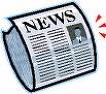 OverviewStudents in groups of three will choose a newspaper photo and write a creative short story in a blog on Weebly about what happened before, during, and after the photo was taken. Students will exercise their creativity and learn how to think imaginatively while using the Weebly site.ObjectiveTo develop creative writing skills through use of newspaper photos StandardsThis writing process includes prewriting, drafting, editing, and revising. Students progress through these stages to write clear, coherent, and focused paragraphs and essays. MaterialsComputers with functioning internet, a Weebly account. Procedure1) Choose a group of no more than three people2) Pick a newspaper photo from the internet that you believe you can write creatively about3) Decide among your group members what direction your short story will take4) Decide whose perspective the story will be from5) Type a short story on Weebly in a blog 6) Revise and edit your story7) Add clipart pictures to your essay to make it appealing EvaluationStudents will be evaluated on the creativity of the story they have typed on the Weebly site.  